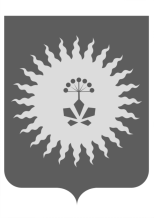 АДМИНИСТРАЦИЯАНУЧИНСКОГО МУНИЦИПАЛЬНОГО РАЙОНА РАСПОРЯЖЕНИЕ      15 .02.2019 года	                         с. Анучино                              № 28-раОб утверждении Плана мероприятий («дорожной карты») по внедрению стандарта деятельности органов местного самоуправления Анучинского муниципального района по обеспечению благоприятного инвестиционного климата в Анучинском муниципальном районе на 2019-2020 годы.        В целях реализации протокола заседания Совета по привлечению инвестиций в экономику Приморского края при Губернаторе Приморского края от 21 декабря 2018 года № 139, распоряжения администрации Приморского края от 13 февраля 2018 года № 89-ра « О Стандарте деятельности органов местного самоуправления Приморского края по обеспечению благоприятного инвестиционного климата в Приморском крае на 2019-2020 годы», на основании Устава Анучинского муниципального района      1. Утвердить прилагаемый План мероприятий («дорожную карту») по внедрению стандарта деятельности органов местного самоуправления Анучинского муниципального района по обеспечению благоприятного инвестиционного климата в Анучинском муниципальном районе на 2019-2020 годы (далее - Стандарт)  по форме, утвержденной автономной некоммерческой организацией «Инвестиционное агентство Приморского края» (далее - агентство);2. В срок до 20 декабря 2019 года органам местного самоуправления обеспечить внедрение прилагаемого Стандарта;3. Финансово-экономическому управлению (Бондарь) ежеквартально до 10 числа месяца, следующего за отчетным периодом, представлять в адрес Агенства промежуточные отчеты о реализации Стандарта по форме, установленной Агентством;В срок до 15 января 2020 года направить в адрес Агенстства отчет о внедрении Стандарта по форме, установленной Агентством;         4. Общему отделу (Бурдейная) опубликовать настоящее распоряжение на официальном сайте администрации Анучинского муниципального района.        5. Контроль за исполнением настоящего распоряжения оставляю за собой. Глава Анучинского муниципального района                                                          С. А. Понуровский